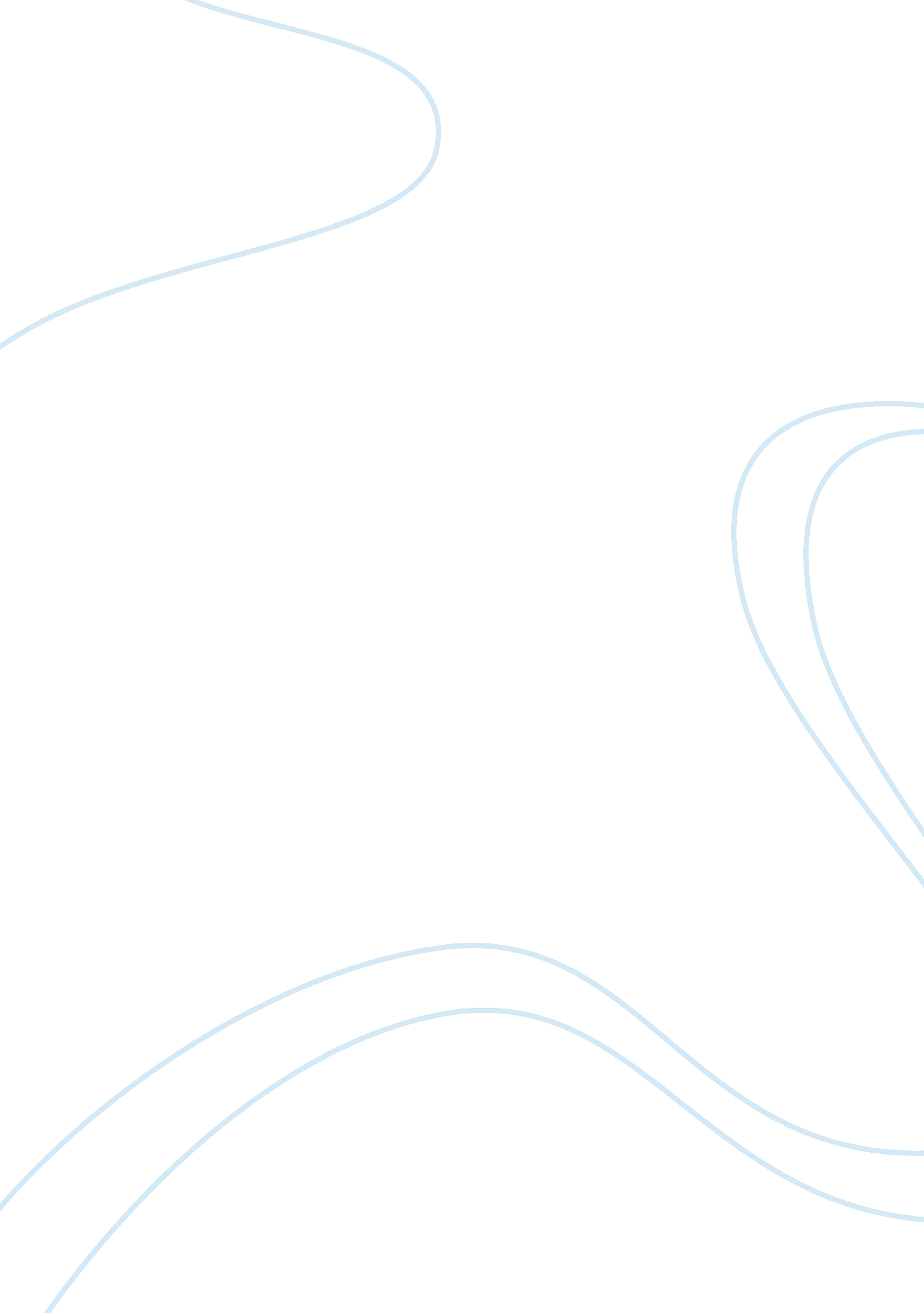 Favorite season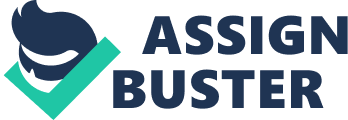 My favorite season of the year Everyone has their own special season and everybody likes a certain one; it could either be winter or fall because of the Holidays. However, summer is the one season where you can enjoy the bright and sunny sky while doing activities, where you do not even have to worry about doing homework or going to school, and where lots of teenagers and college students will often take summer jobs. Typically, the summer days are the longest and the summer nights are the shortest, this is one of the reasons why during summer everybody can do as much activities as possible. One of the most common activities to do during summer is swimming. Some people take advantage of that hot-dry weather to take swimming classes, while other people prefer to go to the beach and have a nice picnic. Summer is one of the seasons where there is no school for almost two months, that makes it the favorite season for most people, especially students, because of how excited they'd be to finally get to do those summer things like ride bikes with their friends, stay up all night planning pranks, and chasing down the ice cream man after dinner, instead of worrying about doing homework due the next day. This season is for having fun and enjoying the outside. However, most of college students and some teenagers take advantage of their school break and they choose to apply themselves to take those seasonal or temporary jobs during the summer. It might sound a bit boring to some people but that’s how most people spend my favorite season. In conclusion, the bright sunny days, taking a swim in the pool, getting your favorite ice cream, and just relaxing is my way of viewing summer and everyone else’s. Who knows, maybe there are a lot more ways of viewing summer, but I yet to find out because we have a lot more summers ahead of us to come. 